РОССИЙСКАЯ ФЕДЕРАЦИЯ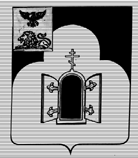 БЕЛГОРОДСКАЯ ОБЛАСТЬМУНИЦИПАЛЬНЫЙ РАЙОН «ЧЕРНЯНСКИЙ РАЙОН»МУНИЦИПАЛЬНЫЙ СОВЕТ ЧЕРНЯНСКОГО РАЙОНА                                        Десятая                                        сессия третьего созываР Е Ш Е Н И Е22 июля 2019 г.                                                                                                № 114О внесении изменений в решение Муниципального совета Чернянского района от 26.09.2018 г.            № 8 «О регистрации в  Муниципальном совете Чернянского района фракции ВПП «Единая Россия»» На основании решения Муниципального совета Чернянского района             от 22.07.2019 г. № 112 «О внесении изменения в решение Муниципального совета Чернянского района от 26.09.2018 г. № 1 «О формировании Муниципального совета Чернянского района»» и в соответствии со статьей 23 Регламента Муниципального совета Чернянского района Муниципальный совет Чернянского районарешил:1. Вывести из состава фракции ВПП «Единая Россия» Ливенцову Ирину Валерьевну, зарегистрировать в составе данной фракции  члена Муниципального совета Чернянского района Добрышина Василия Николаевича.2. Внести в решение Муниципального совета Чернянского района от 26.09.2018 г. № 8 «О регистрации в  Муниципальном совете Чернянского района фракции ВПП «Единая Россия»» (в редакции решений от                   21.12.2018 г. № 50, от 27.02.2019 г. № 74) следующие изменения:строку 8 списка депутатов, входящих в состав фракции ВПП «Единая Россия», утвержденного частью 2 решения, изложить в следующей редакции:«8) Добрышин Василий Николаевич – член фракции,».3. Настоящее решение вступает в силу со дня его принятия.4.  Разместить настоящее решение на официальном сайте органов местного самоуправления Чернянского района в сети Интернет в разделе «Муниципальный совет» (адрес сайта: http://www.admchern.ru).5. Контроль за выполнением настоящего решения возложить на постоянную комиссию Муниципального совета Чернянского района по законности, нормативной и правовой деятельности, вопросам местного самоуправления. Председатель Муниципального  советаЧернянского района                                                                                М.В.Чуб    